SECRETARIA MUNICIPAL DE EDUCAÇÃO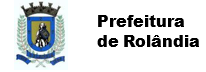 EDUCAÇÃO INFANTIL – ROTEIROATIVIDADES COMPLEMENTARES DE ESTUDO – COVID 19ROTEIRO DE ATIVIDADES COMPLEMENTARES DE ESTUDO – COVID 19CMEI ZILDA ARNSPROFESSOR: JULIANA E MARCIA  TURMA: INFANTIL II CRIANÇAS BEM PEQUENAS (2 ANOS)PERÍODO DE REALIZAÇÃO: 31/08/2020 À 11/09/2020SEGUNDA- FEIRA DIA 31 DE AGOSTOTERÇA- FEIRA DIA 01 DE SETEMBROQUARTA- FEIRA DIA 02 SETEMBRO.QUINTA- FEIRA DIA 03 DE SETEMBRO.SEXTA- FEIRA DIA 04 DE SETEMBROSEGUNDA-FEIRA DIA 07 DE SETEMBRO FERIADO INDEPENDÊNCIA DE BRASILTERÇA- FEIRA DIA 08 DE SETEMBROQUARTA- FEIRA DIA 09 DE SETEMBROQUINTA- FEIRA DIA 10 DE SETEMBROSEXTA- FEIRA DIA 11 DE SETEMBROVÍDEO OU ÁUDIO DOPROFESSORCONTAMOS MUITO COM A PARTICIPAÇÃO DE VOCÊS NESSE PLANO DE ESTUDO DIRIGIDO. RESERVE UM LOCAL BEM LEGAL PARA QUE SEU (SUA) FILHO (A) POSSA REALIZAR A ATIVIDADE COM TRANQUILIDADE. DEPOIS LEIA COM ATENÇÃO AS ORIENTAÇÕES QUE SEGUEM, NELA DESCREVEMOS DE FORMA SIMPLES E COMPREENSÍVEL O QUE OS PAIS OU RESPONSÁVEIS IRÃO REALIZAR COM SEUS FILHOS. TAMBÉM PODEMOS ESTAR MAIS PRÓXIMOS PELO APLICATIVO DO (WHATSAPP). CASO TENHA DUVIDAS, ESTAREMOS DISPONÍVEIS PARA AJUDAR. NÃO SE ESQUEÇA DE QUE ESTAMOS EM UM MOMENTO DE RECLUSÃO SOCIAL DEVIDO AO VÍRUS COVID-19 MANTENHA OS CUIDADOS NECESSÁRIOS PARA SUA PROTEÇÃO E DE SUA FAMÍLIA.O QUE VOCÊ VAIESTUDAR:SABERES E CONHECIMENTOS:Respeito à individualidade e à diversidade de todos. Localização do corpo no espaço. Convívio e interação social. Autocuidado e autonomia.O corpo e o espaço.  Elementos da linguagem visual: texturas, cores, superfícies, volumes, espaços, formas etc.Linguagem oral.Sons da língua e sonoridade das palavras.Participar de brincadeiras de linguagem que também exploram a sonoridade das palavras.Escrita e ilustração.Expressividade pela linguagem oral e gestual.Usos e funções da escritaMarcas gráficas.Classificação dos objetos.Textura, massa e tamanho dos objetos.Linguagem matemática.Noção temporal.Sequência temporal.Manipulação, exploração e organização de objetos.Contagem oral.PARA QUEVAMOSESTUDARESSESCONTEÚDOS?CAMPO DE EXPERIÊNCIA: O EU O OUTRO E NÓS:(EI02EO01) Demonstrar atitudes de cuidado e solidariedade na interação com crianças e adultos.● Compartilhar brinquedos, objetos e alimentos.● Reconhecer, nomear e cuidar de seus pertences e dos colegas.● Perceber quando suas ações podem gerar conflitos ou afinidades.(EI02EO03) Compartilhar os objetos e os espaços com crianças da mesma faixa etária e adultos.● Participar progressivamente de brincadeiras coletivas assumindo papéis e compartilhando objetos.● Compartilhar objetos e espaços com crianças e adultos manifestando curiosidade e autonomia. ● Brincar coletivamente em diversos espaços.CAMPO DE EXPERIÊNCIA: CORPO, GESTOS E MOVIMENTOS(EI02CG02) Deslocar seu corpo no espaço, orientando-se por noções como em frente, atrás, no alto, embaixo, dentro, fora etc., ao se envolver em brincadeiras e atividades de diferentes naturezas.● Explorar o espaço ao seu redor fazendo movimentos como saltar, correr, arrastar-se e outros.● Participar de jogos de montar, empilhar e encaixar, realizando construções cada vez mais complexas e orientando-se por noções espaciais. (EI02CG04) Demonstrar progressiva independência no cuidado do seu corpo ● Vivenciar práticas que desenvolvam bons hábitos alimentares: consumo de frutas, legumes, saladas e outros. ● Perceber e oralizar as necessidades do próprio corpo: fome, frio, calor, sono, sede e outras necessidades fisiológicas. CAMPO DE EXPERIÊNCIA: TRAÇOS, SONS, CORES E FORMAS.(EI02TS02) Utilizar materiais variados com possibilidades de manipulação (argila, massa de modelar), explorando cores, texturas, superfícies, planos, formas e volumes ao criar objetos tridimensionais.● Explorar e aprofundar suas descobertas em relação a procedimentos necessários para modelar e suas diferentes possibilidades de manuseio a partir de sua intencionalidade. ● Conhecer objetos e materiais que são típicos da região, comunidade ou cultura local.● Cuidar e apreciar a sua própria produção e dos colegas.(EI02EF05) Relatar experiências e fatos acontecidos, histórias ouvidas, filmes ou peças teatrais assistidos etc.Expressar-se verbalmente em conversas, narrações e brincadeiras, ampliando seu vocabulário e fazendo uso de estruturas orais que aprimorem suas competências comunicativas.CAMPO DE EXPERIÊNCIA: ESCUTA, FALA PENSAMENTO E IMAGINAÇÃO.(EI02EF02) Identificar e criar diferentes sons e reconhecer rimas e aliterações em cantigas de roda e textos poéticos.Participar de situações que envolvam cantigas de roda e textos poéticos.(EI02EF03) Demonstrar interesse e atenção ao ouvir a leitura de histórias e outros textos, diferenciando escrita de ilustrações, e acompanhando, com orientação do adulto-leitor, a direção da leitura (de cima para baixo, da esquerda para a direita).Observar as ilustrações dos livros buscando identificar sua relação com o texto lido.Fazer uso de diferentes técnicas, materiais e recursos gráficos para produzir ilustrações.(EI02EF07) Manusear diferentes portadores textuais, demonstrando reconhecer seus usos sociais.Manipular jornais, revistas, livros, cartazes, cadernos de receitas e outros ouvindo sobre seus usos sociais.Participar de experiências que utilizem como recurso os portadores textuais como fonte de informação: revistas, jornais, livros, dentre outros.(EI02EF09) Manusear diferentes instrumentos e suportes de escrita para desenhar, traçar letras e outros sinais gráficos.Produzir marcas gráficas com diferentes suportes de escrita conhecendo suas funções.Conceber seus desenhos como uma forma de comunicação.CAMPO DE EXPERIÊNCIA: ESPAÇO, TEMPOS, QUANTIDADES, RELAÇÕES E TRANSFORMAÇÕES:(EI02ET01) Explorar e descrever semelhanças e diferenças entre as características e propriedades dos objetos (textura, massa, tamanho).Manipular, explorar e organizar progressivamente brinquedos e outros materiais descrevendo semelhanças e diferenças e fazendo classificações simples.Perceber e oralizar semelhanças e diferenças entre objetos por meio da observação e manuseio: grande/pequeno, áspero/liso/macio, quente/frio, pesado/leve, dentre outras possibilidades.(EI02ET04) Identificar relações espaciais (dentro e fora, em cima, embaixo, acima, abaixo, entre e do lado) e temporais (antes, durante e depois).Participar de momentos de exploração dosCompreender e realizar comandos: dentro, fora, em cima, embaixo, ao lado, frente, atrás, etc., identificando essas posições no espaço.(EI02ET06) Utilizar conceitos básicos de tempo (agora, antes, durante, depois, ontem, hoje, amanhã, lento, rápido, depressa, devagar). planejar o que fará amanhã, relembrar atividades realizadas ontem etc. Desenvolver noções de tempo: agora, depois, antes, amanhã, ontem, hoje, depressa, devagar, lento, rápido através de atividades que estimulem a percepção: andar em ritmos diferentes(EI02ET07) Contar oralmente objetos, pessoas, livros etc., em contextos diversos.Participar de brincadeiras que envolvam a recitação da sequência numérica por meio de cantigas, rimas, lendas e ou parlendas.Realizar contagem oral durante brincadeiras.Manipular, explorar, organizar brinquedos e outros materiais em agrupamentos de até 5 elementos e ir aumentando gradativamente.O QUE VOCÊ VAIESTUDAR:SABERES E CONHECIMENTOS:O corpo e o espaço. Marcas gráficas.PARA QUEVAMOSESTUDARESSESCONTEÚDOS?CAMPO DE EXPERIÊNCIA: CORPO, GESTOS E MOVIMENTOS: (EI02CG02) Deslocar seu corpo no espaço, orientando-se por noções como em frente, atrás, no alto, embaixo, dentro, fora etc., ao se envolver em brincadeiras e atividades de diferentes naturezas.● Explorar o espaço ao seu redor fazendo movimentos como saltar, correr, arrastar-se e outros. CAMPO DE EXPERIÊNCIA: ESCUTA, FALA PENSAMENTO E IMAGINAÇÃO:(EI02EF09) Manusear diferentes instrumentos e suportes de escrita para desenhar, traçar letras e outros sinais gráficos.●Produzir marcas gráficas com diferentes suportes de escrita conhecendo suas funções.Conceber seus desenhos como uma forma de comunicação.COMO VAMOSESTUDAR ATIVIDADE PROPOSTA: INICIAREMOS AS ATIVIDADES DE HOJE CANTANDO MÚSICAS DO CONHECIMENTO DA CRIANÇA. NA SEQUÊNCIA FORMAR PEQUENOS OBSTÁCULOS COM PESSOAS DE SUA CASA E COM MATERIAIS COMO GARRAFA PET, LATAS, MINI CONES OU OUTROS PARA AS CRIANÇAS SE DESLOCAREM NO ESPAÇO. DEIXAR QUE A CRIANÇA EXPLORE O ESPAÇO E OS MATÉRIAS APÓS UM DETERMINADO TEMPO PEDIR PARA A CRIANÇA PULAR OS OBSTÁCULOS. FINALIZAR A ATIVIDADE PEDINDO PARA A CRIANÇA CONTEXTUALIZAR COM DESENHO O CIRCUITO QUE REALIZOU.O QUE VOCÊ VAIESTUDAR:SABERES E CONHECIMENTO• Tamanho forma e posição dos objetos.• Suportes, materiais e instrumentos para desenhar, pintar, folhear.PARA QUEVAMOSESTUDARESSESCONTEÚDOS?CAMPO DE EXPERIÊNCIA: ESPAÇOS, TEMPOS, QUANTIDADES, RELAÇÕES E TRNASFORMAÇÕES:(EI02EP05) CLASSIFICAR OBJETOS CONSIDERANDO DETERMINADO ATRIBUTO (TAMANHO, PESO, COR E FORMA E ETC).• Manipular objetos de diferentes formas, a fim de observar diferenças e semelhanças entre eles.CAMPO DE EXPERIÊNCIA: CORPO, GESTOS E MOVIMENTOS:(EI02CG05) Desenvolver progressivamente as habilidades manuais, adquirindo controle para desenhar, pintar, rasgar, folhear, entre outros.• Participar de situações que envolvam o rasgar o enrolar e o amassar.COMO VAMOSESTUDAR OSCONTEÚDOS?ATIVIDADE PROPOSTA: COM A PROXIMIDADE DA CHEGADA DO DIA SETE DE SETEMBRO, FALAR COM A CRIANÇA SOBRE O QUE COMEMORAMOS NESTE DIA. EXPLICAR QUE A BANDEIRA É UM DOS SÍMBOLOS DO NOSSO PAIS.  E NA SEQUÊNCIA, MOSTRAR VÍDEO ENVIADO PELAS PROFESSORAS “TRICOLICOS NARRATIVAS DO BRASIL” O MESMO EXPLICA  AS CORES DA BANDEIRA.  DANDO CONTINUIDADE DECORAR AS FORMAS CONTIDAS NA BANDEIRA COM PAPEL PICADO NAS CORES CORRESPONDENTES, E NA SEQUENCIA RECORTAR E MONTAR NA FOLHA ENVIADA NO KIT DE ATIVIDADES, E PEDIR QUE A CRIANÇA MONTE SUA BANDEIRA OBSERVADO A FIGURA DA MESMA.PARA REGISTRAR A ATIVIDADE TIRAR UMA FOTO DA CRIANÇA OU DA FAMÍLIA SEGURANDO A BANDEIRA E ENVIAR NO GRUPO.O QUE VOCÊ VAIESTUDAR:SABERES E CONHECIMENTOS:Contagem oral. Percepção do entornoPARA QUEVAMOSESTUDARESSESCONTEÚDOS?CAMPO DE EXPERIÊNCIA: ESPAÇO, TEMPOS, QUANTIDADES, RELAÇÕES E TRANSFORMAÇÕES:(EI02ET04) Identificar relações espaciais (dentro e fora, em cima, embaixo, acima, abaixo, entre e do lado) e temporais (antes, durante e depois).Participar de momentos de exploração dos dias da semana com músicaCAMPO DE EXPERIÊNCIA: ESPAÇOS, TEMPOS, QUANTIDADES, RELAÇÕES E TRANSFORMAÇÕES:(EI02ET07) Contar oralmente objetos, pessoas, livros etc., em contextos diversos. ● Participar de brincadeiras que envolvam a recitação da sequência numérica por meio de cantigas, rimas, lendas e ou parlendas. COMO VAMOSESTUDAR OSCONTEÚDOS?ATIVIDADE PROPOSTA: VAMOS INICIAR NOSSAS ATIVIDADES EXPLORANDO A MÚSICA.” SETE DIAS A SEMANA TEM”, COM RECURSO DE VIDEO ENVIADO PELAS PROFESSORAS. DANDO CONTINUIDADE AS ATIVIDADES OUVIR A PARLENDA UM DOIS FEIJÃO COM ARROZ... O VÍDEO SERÁ ENVIADO. E PARA REGISTRAR A ATIVIDADE AS CRIANÇAS IRÃO REALIZAR UMA ATIVIDADE DE LIGUE ONDE DEVERÃO LIGAR O NÚMERO AO CONJUNTO CORRESPONDENTE.O QUE VOCÊ VAIESTUDARSABERES E CONHECIMENTOS● Respeito à individualidade e à diversidade de todos.● Escrita e ilustraçãoPARA QUEVAMOSESTUDARESSESCONTEÚDOS?CAMPO DE EXPERIÊNCIA: O EU O OUTRO E NÓS:(EI02EO01) Demonstrar atitudes de cuidado e solidariedade na interação com crianças e adultos.● Perceber quando suas ações podem gerar conflitos ou afinidadesCAMPO DE EXPERIÊNCIA: ESCUTA, FALA PENSAMENTO E IMAGINAÇÃO: (EI02EF03) Demonstrar interesse e atenção ao ouvir a leitura de histórias e outros textos, diferenciando escrita de ilustrações, e acompanhando, com orientação do adulto-leitor, a direção da leitura (de cima para baixo, da esquerda para a direita).Fazer uso de diferentes técnicas, materiais e recursos gráficos para produzir ilustrações.COMO VAMOSESTUDAR OSCONTEÚDOS?ATIVIDADE PROPOSTA: PARA A ATIVIDADE DE HOJE VAMOS EXPLORAR A HISTÓRIA DOS TRÊS PORQUINHOS, ONDE O OBJETIVO DA ATIVIDADE E MOSTRAR A IMPORTÂNCIA DE NOSSOS ATOS. DEIXAR QUE A CRIANÇA ASSISTA A HISTÓRIA OU SE ACHAR MELHOR UM ADULTO OU RESPONSÁVEL PODERÁ CONTAR A SUA MANEIRA DEIXANDO BASTANTE EM EVIDENCIA, A FALTA DE COMPROMISSO DOS DOIS PORQUINHOS MAIS NOVOS, APÓS A HISTÓRIA JÁ TER SIDO EXPLORADA FAZER DIVERSOS QUESTIONAMENTOS A CRIANÇAS E INCENTIVÁ-LA A RECONTAR. NA SEQUÊNCIA OFERECER A CRIANÇA GIZ DE CERA E SULFITE E PEDIR QUE A MESMA FAÇA A CONTEXTUALIZAÇÃO DA HISTÓRIA.O QUE VOCÊ VAIESTUDAR:SABERES E CONHECIMENTOS:● Cuidados com a saúde.● Números e quantidades.PARA QUEVAMOSESTUDARESSESCONTEÚDOS?CAMPO DE EXPERIÊNCIA: CORPO, GESTOS E MOVIMENTOS:(EI02CG04) Demonstrar progressiva independência no cuidado do seu corpo ● Vivenciar práticas que desenvolvam bons hábitos alimentares: consumo de frutas, legumes, saladas e outros. CAMPO DE EXPERIÊNCIA: ESPAÇO, TEMPOS, QUANTIDADES, RELAÇÕES E TRANSFORMAÇÕES:(EI02ET07) Contar oralmente objetos, pessoas, livros etc., em contextos diversos.●Ter contato com números, identifica-los e usá-los nas diferentes práticas sociais em que se encontram.COMO VAMOSESTUDAR OSCONTEÚDOS?ATIVIDADE PROPOSTA: NA ATIVIDADE DE HOJE VAMOS DEMONSTRAR A IMPORTÂNCIA DAS FRUTAS EM NOSSA ALIMENTAÇÃO UM ADULTO OU RESPONSÁVEL IRA PEGAR ALGUMAS FRUTAS QUE TIVER EM CASA DEIXAR A CRIANCA EXPLORAR PEGAR, SENTIR O CHEIRO, SABOR, E NA SEQUÊNCIA PREPARAR COM A CRIANÇA UMA SALADA DE FRUTAS DEIXAR A MESMA PARTICIPAR DE TODAS AS ETAPAS DA REALIZAÇÃO DA SALADA LAVAR, DESCASCAR, PICAR, MISTURAR E APROVEITAR TAMBÉM ESSE MOMENTO PARA TRABALHAR A MATEMÁTICA AO REALIZAR A SALADA, FOCANDO NA QUANTIDADE DE FRUTAS QUE SERÃO ULTILIZADAS NA SALADA: EX: OLHA VAMOS COLOCAR 1 LARANJA, 2 BANANAS...O QUE VOCÊ VAIESTUDAR:SABERES E CONHECIMENTOS:Linguagem oral.Noção temporal.PARA QUEVAMOSESTUDARESSESCONTEÚDOS?CAMPO DE EXPERIÊNCIA: TRAÇOS, SONS, CORES E FORMAS:(EI02EF05) Relatar experiências e fatos acontecidos, histórias ouvidas, filmes ou peças teatrais assistidos etc.● Expressar-se verbalmente em conversas, narrações e brincadeiras, ampliando seu vocabulário e fazendo uso de estruturas orais que aprimorem suas competências comunicativas.CAMPO DE EXPERIÊNCIA: ESPAÇO, TEMPOS, QUANTIDADES, RELAÇÕES E TRANSFORMAÇÕES:Compreender e realizar comandos: dentro, fora, em cima, embaixo, ao lado, frente, atrás, etc., identificando essas posições no espaço.COMO VAMOSESTUDAR OSCONTEÚDOS?ATIVIDADE PROPOSTA: OUVIR JUNTAMENTE COM A CRIANÇA A HISTÓRIA ENVIADA PELAS PROFESSORAS “A BOCA DO SAPO”. LOGO APÓS PEDIR QUE A CRIANÇA RECONTE A HISTÓRIA A SUA MANEIRA OU COM AJUDA. APÓS A CRIANÇA TER RECONTADO A HISTÓRIA, ENTREGAR A FIGURA DO SAPO E PEDIR QUE ELA PINTE USANDO O DEDINHO INDICADOR COM TINTA GUACHE RESPEITANDO O LÍMITE DO DESENHO, SEMPRE ORIENTANDO-Á PARA NÃO PINTAR FORA DO DESENHO.LINK DA HISTÓRIA https://youtu.be/arAdWCPVhxw O QUE VOCÊ VAIESTUDAR:SABERES E CONHECIMENTOS:Respeito à individualidade e à diversidade de todos.Marcas gráficas.PARA QUEVAMOSESTUDARESSESCONTEÚDOS?CAMPO DE EXPERIÊNCIA: O EU O OUTRO E NÓS:(EI02EO01) Demonstrar atitudes de cuidado e solidariedade na interação com crianças e adultos.● Compartilhar brinquedos, objetos e alimentos.CAMPO DE EXPERIÊNCIA: ESCUTA, FALA PENSAMENTO E IMAGINAÇÃO:(EI02EF09) Manusear diferentes instrumentos e suportes de escrita para desenhar, traçar letras e outros sinais gráficos.● Conceber seus desenhos como uma forma de comunicação.COMO VAMOSESTUDAR OSCONTEÚDOS?ATIVIDADE PROPOSTA: BRINCANDO DE DESENHAR COM A CRIANÇA. SEPARE UM MOMENTO DO DIA PARA BRINCAR DE DESENHAR, PEÇA PARA QUE SEU FILHO (A) DESENHE LIVREMENTE E FALE SOBRE O QUE ESTA DESENHANDO, SEMPRE RESPEITANDO O SEU TEMPO. FAÇA VOCÊ TAMBÉM ALGUNS DESENHOS PARA QUE ELE (A) POSSA ADIVINHAR O QUE É COMPARTILHAR OS MATERIAIS UTILIZADOS. ESSA ATIVIDADE DESENVOLVE A CRIATIVIDADE E NOVAS HABILIDADES DA CRIANÇA. TENHO CERTEZA QUE SERÁ MUITO LEGAL!O QUE VOCÊ VAIESTUDAR:SABERES E CONHECIMENTOS:Escrita e ilustração.Suportes, materiais e instrumentos para desenhar, pintar, folhear.PARA QUEVAMOSESTUDARESSESCONTEÚDOS?CAMPO DE EXPERIÊNCIA: TRAÇOS, SONS, CORES E FORMAS:(EI02TS02) Utilizar materiais variados com possibilidades de manipulação (argila, massa de modelar), explorando cores, texturas, superfícies, planos, formas e volumes ao criar objetos tridimensionais.● Cuidar e apreciar a sua própria produção e dos colegas.CAMPO DE EXPERIÊNCIA: CORPO, GESTOS E MOVIMENTOS:(EI02CG05) Desenvolver progressivamente as habilidades manuais, adquirindo controle para desenhar, pintar, rasgar, folhear, entre outros.● Participar de situações que envolvam o rasgar, enrolar e o amassar.COMO VAMOSESTUDAR OSCONTEÚDOS?ATIVIDADE PROPOSTA: APÓS OUVIR A HISTÓRIA “AZULETA A BORBOLETA AZUL”, ENVIADA PELAS PROFESSORAS, PEDIR PARA CRIANÇA PEGAR OU PROCURAR ALGUNS OBJETOS NA COR AZUL QUE TEM EM CASA, ASSIM TRABALHANDO A COR AZUL. EM SEGUIDA ENTREGAR O PAPEL  AZUL QUE FOI NO KIT DE ATIVIDADES E INCENTIVAR A CRIANÇA A RASGAR EM PEDAÇOS BEM PEQUENOS E DEPOIS COLAR NA FIGURA DA BORBOLETA.LINK DA HISTÓRIA  https://youtu.be/sr6FGLQ8deI O QUE VOCÊ VAIESTUDAR:SABERES E CONHECIMENTOS:Convívio e interação social.Localização do corpo no espaço.PARA QUEVAMOSESTUDARESSESCONTEÚDOS?CAMPO DE EXPERIÊNCIA: O EU, O OUTRO E O NÓS:(EI02EO03) Compartilhar os objetos e os espaços com crianças da mesma faixa etária e adultos.● Brincar coletivamente em diversos espaços.CAMPO DE EXPERIÊNCIA: CORPO, GESTOS E MOVIMENTOS: (EI02CG02) Deslocar seu corpo no espaço, orientando-se por noções como em frente, atrás, no alto, embaixo, dentro, fora etc., ao se envolver em brincadeiras e atividades de diferentes naturezas.● Explorar o espaço ao seu redor fazendo movimentos como saltar, correr, arrastar-se e outros.COMO VAMOSESTUDAR OSCONTEÚDOS?ATIVIDADE PROPOSTA: DANDO PULINHOS. COLOQUE ALGUNS OBJETOS ESPALHADOS PELO CHÃO QUE NÃO FIQUEM ALTOS. PODE SER URSINHO DE PELUCIA, CAIXA PEQUENA, SE TIVER DEGRAU PELA CASA, TAMBÉM PODE UTILIZAR. BRINQUE COM A CRIANÇA DE PULAR ESSES OBJETOS OU DEGRAUS, POR ISSO PRECISA SER BAIXO. SE A CRIANÇA SE SENTIR INSEGURA O ADULTO PODERÁ SEGURAR NA MÃO DA CRIANÇA E AJUDAR ELA A PULAR. SEMPRE COM MUITO CUIDADO E DO LADO DA CRIANÇA DURANTE A REALIZAÇÃO DA ATIVIDADE.